 Súhlas zákonného zástupcuv zmysle zákona  č. 18/2018 Z. z. o ochrane osobných údajova o zmene a doplnení niektorých zákonovpre prevádzkovateľa:Ja, podpísaný zákonný zástupca (meno a priezvisko): .................................................................................................................................................................................................................žiaka/ žiačky/ dieťaťa (meno a priezvisko): ....................................................................dátum narodenia: .................................................SÚHLASÍM: 1. s uskladnením kópie zdravotného preukazu žiaka, ktorá je nevyhnutná pri poskytnutí prvej pomoci žiakovi v škole počas vyučovacieho procesu i mimo školy na výletoch, exkurziách, súťažiach a iných školských a mimoškolských podujatiach	 ÁNO      NIE 2. s uvedením osobných údajov žiaka na súpiske pre rôzne žiacke a školské aj mimoškolské súťaže: meno, priezvisko, dátum narodenia, škola, ktoré sú potrebné na zaradenie žiaka do jednotlivých súťažných kategórií aj podľa veku	 ÁNO      NIE 3. s uvedením a sprístupnením osobných údajov: meno, priezvisko, dátum narodenia, vek, ročník, škola pre ubytovanie, cestovné zľavy a cestovné pripoistenie na školských výletoch, kurzoch, a iných školských a mimoškolských akciách						     ÁNO      NIE 4. s uvedením a sprístupnením osobných údajov: meno, priezvisko, dátum narodenia, vek, ročník, škola pre zľavy do múzea, divadla, kina, a iných inštitúcií navštívených počas školských akcií	 ÁNO      NIE 5. s uverejňovaním literárnych, výtvarných, hudobných diel, ručných prác a videonahrávok – s uvedením mena priezviska, ročník, škola na webovom sídle školy	 ÁNO      NIEna FB a iných sociálnych sieťach	 ÁNO      NIEna výsledkových listinách, bulletinoch, nástenných tabuliach	 ÁNO      NIEvo verejných médiách	 ÁNO      NIE6. s uverejnením mena, priezviska, ročník, škola pri zverejňovaní výsledkov dosiahnutých v rôznych školských a mimoškolských súťažiachna webovom sídle školy	 ÁNO      NIEna FB a iných sociálnych sieťach	 ÁNO      NIEna výsledkových listinách, bulletinoch, nástenných tabuliach	 ÁNO      NIEvo verejných médiách	 ÁNO      NIE7. s uverejňovaním fotografií, videonahrávok a vystúpení žiaka zo školských a mimoškolských akciína webovom sídle školy	 ÁNO      NIE na FB a iných sociálnych sieťach	 ÁNO      NIEna nástenných tabuliach	 ÁNO      NIEvo verejných médiách	 ÁNO      NIE8. s uverejňovaním fotografie na table absolventov školy 	 ÁNO      NIEMôj súhlas je dobrovoľný1 a trvá počas obdobia návštevy školy menovaného žiaka.  Dátum:   ________________________________________                      vlastnoručný podpis zákonného zástupcu žiaka    1 V zmysle § 14 ods. 3 zákona č. 18/2018 Z. z. Dotknutá osoba má právo kedykoľvek odvolať súhlas so spracovaním osobných údajov, ktoré sa jej týkajú. Odvolanie súhlasu nemá vplyv na zákonnosť spracúvania osobných údajov založenom na súhlase pred jeho odvolaním; pred poskytnutím súhlasu musí byť dotknutá osoba o tejto skutočnosti informovaná. Dotknutá osoba môže súhlas odvolať rovnakým spôsobom akým súhlas udelila.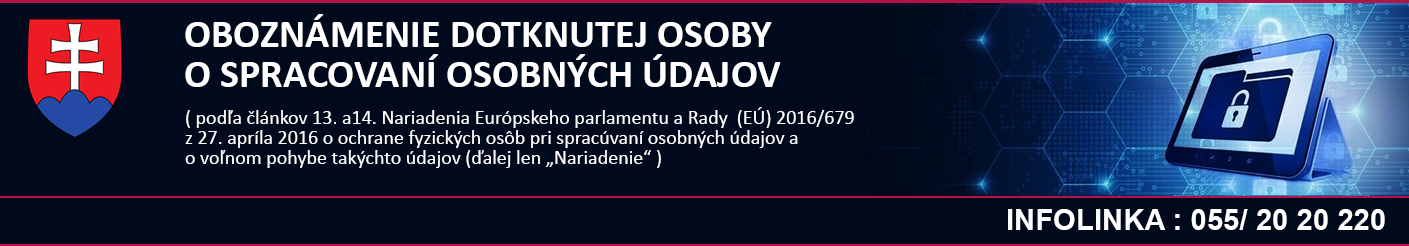 Spracoval: EuroTRADING EDU s.r.o. / www.eurotradingedu.skMeno a priezvisko dotknutej osoby : .........................................................................................Dňa : .........................................................................................................dotknutá osoba – podpisI. NÁZOV INFORMAČNÉHO SYSTÉMU OSOBNÝCH ÚDAJOVEvidencia žiakovII. ÚDAJE O PREVÁDZKOVATEĽOVIII. ÚDAJE O PREVÁDZKOVATEĽOVINázov prevádzkovateľaIdentifikačné číslo organizácie (IČO)Obec a PSČ   Ulica a čísloŠtát   Slovenská republikaPrávna forma  Štatutárny orgán prevádzkovateľa (alebo osoba oprávnená konať v jeho mene)Zástupca prevádzkovateľa ak bol vymenovaný a jeho IČO, sídlo a štatutárny orgánZodpovedná osoba (email )zo@eurotrading.skIII. ÚDAJE O INFORMAČNOM SYSTÉME OSOBNÝCH ÚDAJOVIII. ÚDAJE O INFORMAČNOM SYSTÉME OSOBNÝCH ÚDAJOVÚčel spracúvania osobných údajovEvidencia žiakovPrávny základ spracúvania osobných údajov  Zákon č. 245/2008 Z.z.  o výchove a vzdelávaní (školský zákon) a o zmene a doplnení niektorých zákonov v znení neskorších predpisovZákon č. 596/2003 Z.z. o štátnej správe v školstve a školskej samospráve a zmene a o doplnení niektorých zákonov v znení neskorších predpisovZákon č. 597/2003 Z.z. o financovaní základných škôl, stredných škôl a školských zariadeníZákona č. 345/2012 Z. z. o niektorých opatreniach v miestnej štátnej správe a o zmene a doplnení niektorých zákonovZákon č. 184/2009 Z. z.Z o odbornom vzdelávaní a príprave a o zmene a doplnení niektorých zákonovZákon č. 138/2019 Z. z. o pedagogických zamestnancoch a odborných zamestnancoch a o zmene a doplnení niektorých zákonovZákon 5/2004 Z. z. o službách zamestnanosti a o zmene a doplnení niektorých zákonovZákon č. 544/2010 Z. z. o dotáciách v pôsobnosti Ministerstva práce, sociálnych vecí a rodiny Slovenskej republikyOkruh dotknutých osôb   ŽiaciZákonní zástupcovia žiakovZoznam osobných údajov (alebo rozsah)   meno, priezvisko, titul, rodné priezvisko, dátum a miesto narodenia, bydlisko, štátna príslušnosť, národnosť, údaje o fyzickom a duševnom zdraví, údaje o mentálnej úrovni vrátane výsledkov pedagogicko-psychologickej a špeciálno-pedagogickej diagnostiky, údaje o zákonnom zástupcovi (meno, priezvisko, titul, bydlisko, adresa zamestnávateľa, telefón), rok školskej dochádzky, fotografiaIV. POSKYTOVANI OSOBNÝCH ÚDAJOVIV. POSKYTOVANI OSOBNÝCH ÚDAJOVTRETIE STRANY Právny základZriaďovateľZákon č. 596/2003 Z. z. o štátnej správe v školstve a školskej samospráve a zmene a o doplnení niektorých zákonov v znení neskorších predpisov, Zákon č. 597/2003 Z. z. o financovaní základných škôl, stredných škôl a školských zariadení, Zákon č. 345/2012 o niektorých opatreniach v miestnej štátnej správe a o zmene a doplnení niektorých zákonovMinisterstvo školstva, vedy, výskumu a športu Slovenskej republiky, Dátové centrum rezortu školstva – Rezortný informačný systém, NÚCEMPríslušné zákonyŠtátna školská inšpekciaZákon č. 365/2018 Z.z. ktorým sa mení a dopĺňa zákon 596/2003 Z.z. o štátnej správe v školstve a školskej samospráve a o zmene a doplnení niektorých zákonov v znení neskorších predpisov a ktorým sa mení a dopĺňa zákon č. 245/2008 Z.z. o výchove a vzdelávaní (školský zákon) a o zmene a doplnení niektorých zákonov v znení neskorších predpisov. Zákon č. 597/2003 Z. z. o financovaní základných škôl, stredných škôl a školských zariadení,  Zákon č. 245/2008 Z. z.  o výchove a vzdelávaní (školský zákon) a o zmene a doplnení niektorých zákonov v znení neskorších predpisov.Súd, orgány činné v trestnom konaníZákon č. 160/2015 Z. z. civilný sporový poriadok  Zákon 444/2015 Z.z.  ktorým sa mení a dopĺňa zákon č. 300/2005 Z.z. Trestný zákon v znení neskorších predpisov a ktorým sa menia a dopĺňajú niektoré zákonyPRÍJEMCOVIAPrávny základOsobné údaje sú sprístupnené len pre osoby poverené orgánom štátnej správy výkonom kontrolyZákon č. 552/2003 Z. z. o výkone práce vo verejnom záujme v znení neskorších predpisovSPROSTREDKOVATELIAPrávny základZmluva o spracovaní osobných údajovZVEREJŇOVANIEPRENOS OSOBNÝCH ÚDAJOVPrávny základV. DOBA UCHOVÁVANIA OSOBNÝCH ÚDAJOVV. DOBA UCHOVÁVANIA OSOBNÝCH ÚDAJOVTriedny výkaz60 rokov (od narodenia)Katalógový list žiaka60 rokov (od narodenia)Protokol o komisionálnych skúškach20 rokovNeprevzaté vysvedčenia5 rokovAgenda k odpisom vysvedčení, neprevzaté odpisy z vysvedčení5 rokovPoukazy vzdelávacie a kultúrne5 rokovOsobná zložka žiaka10 rokov po ukončení štúdiaNávrh na prijatie žiaka so špeciálnymi výchovno-vzdelávacími potrebami10 rokov po ukončení štúdiaSpráva zo psychologického alebo špeciálnopedagogického vyšetrenia20 rokov od posledného poskytnutia starostlivostiIndividuálny výchovno-vzdelávací program individuálne začleneného žiaka5 rokov po ukončeníOsobný spis dieťaťa (ŠKD)10 rokovKlasifikačné záznamy5 rokovPrijímacie konanie (zápisnica, dokumentácia, rozhodnutia)10 rokovMonitoring (T9, T5)5 rokovVI. PRÁVA DOTKNUTEJ OSOBY:Právo požadovať prístup k svojim osobným údajomPrávo na opravu osobných údajovPrávo na vymazanie osobných údajovPrávo na obmedzenie spracúvania osobných údajovPrávo namietať proti spracúvaniu osobných údajovPrávo na prenos svojich osobných údajovPrávo podať sťažnosť dozornému orgánu, t.j. Úradu na ochranu osobných údajov SR Uvedené práva dotknutej osoby sú bližšie špecifikované v článkoch 15 až 21 Nariadenia. Dotknutá osoba si uvedené práva uplatňuje v súlade s Nariadením a ďalšími príslušnými právnymi predpismi. Voči prevádzkovateľovi si dotknutá osoba môže svoje práva uplatniť prostredníctvom písomnej žiadosti alebo elektronickými prostriedkami. V prípade, že dotknutá osoba požiada o ústne poskytnutie informácií, informácie sa môžu takto poskytnúť za predpokladu, že dotknutá osoba preukázala svoju totožnosť.